Fay Biccard Glick Neighborhood Centerat Crooked Creek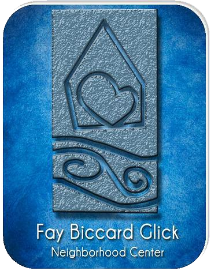 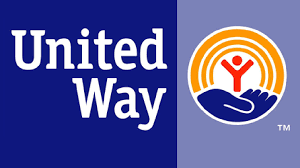 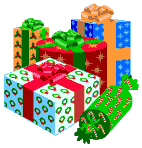 Holiday Assistance Serving Pike and Washington Township ResidentsAll Residents should bring to the center:ID of all adults in the household (18+)Social Security Cards for all household membersProof of income for the last 3 months for all household members. If you receive social security in your child’s name, you must show a wage statement from Social Security office. Birth CertificatesWe can provided a waiver from Work One if you are unable to obtain check stubs (our office will provide the form)Current lease (signed and dated)Mortgage stub/paymentCurrent utility billApplications are given on a first come first serve basisIncome is not a deciding factor to assistance. We will try to assist everyone but there is NO GUARANTEE. For more information call 317-293-2600. Or stop by the office:Fay Biccard Glick Neighborhood Center at Crooked Creek2990 W. 71st Street317-293-2600-Office317-293-2661-Faxwww.faybiccardglickcenter.orgMonday & Wednesday: 8:30 am-8:00 pmTuesday, Thursday, Friday: 8:30 am-4:30 pmLAST DAY FOR ASSISTANCE IS DECEMBER 15TH 